Hockey Shot Scoring Percentage Graphing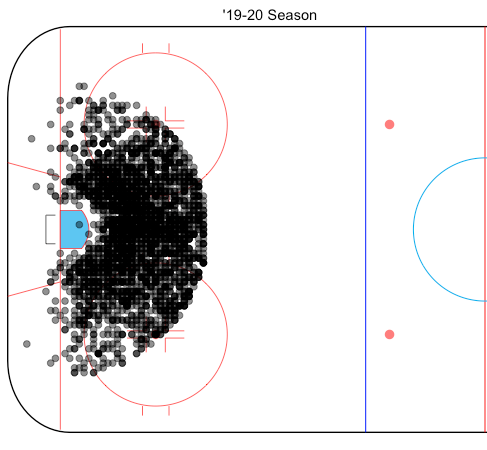 In hockey, data analysis shows that, depending on how far away and from which angle you shoot the puck on net from they can generally predict the percentage chance that you will score (this of course is impacted by the shot type, the player, the goalie etc.). For this exercise, we will be looking exclusively at the impact of wrist shot data and it’s expected goal percentage (xG%) to see if the line of best fit shows a correlation between distance and goal percentage regardless of angle. Distance away (ft.)xG%Distance away (ft.)xG%60105546254365377138304271224151313221814142622111815201322121610231442426153365563552913241533184366156346482336441512